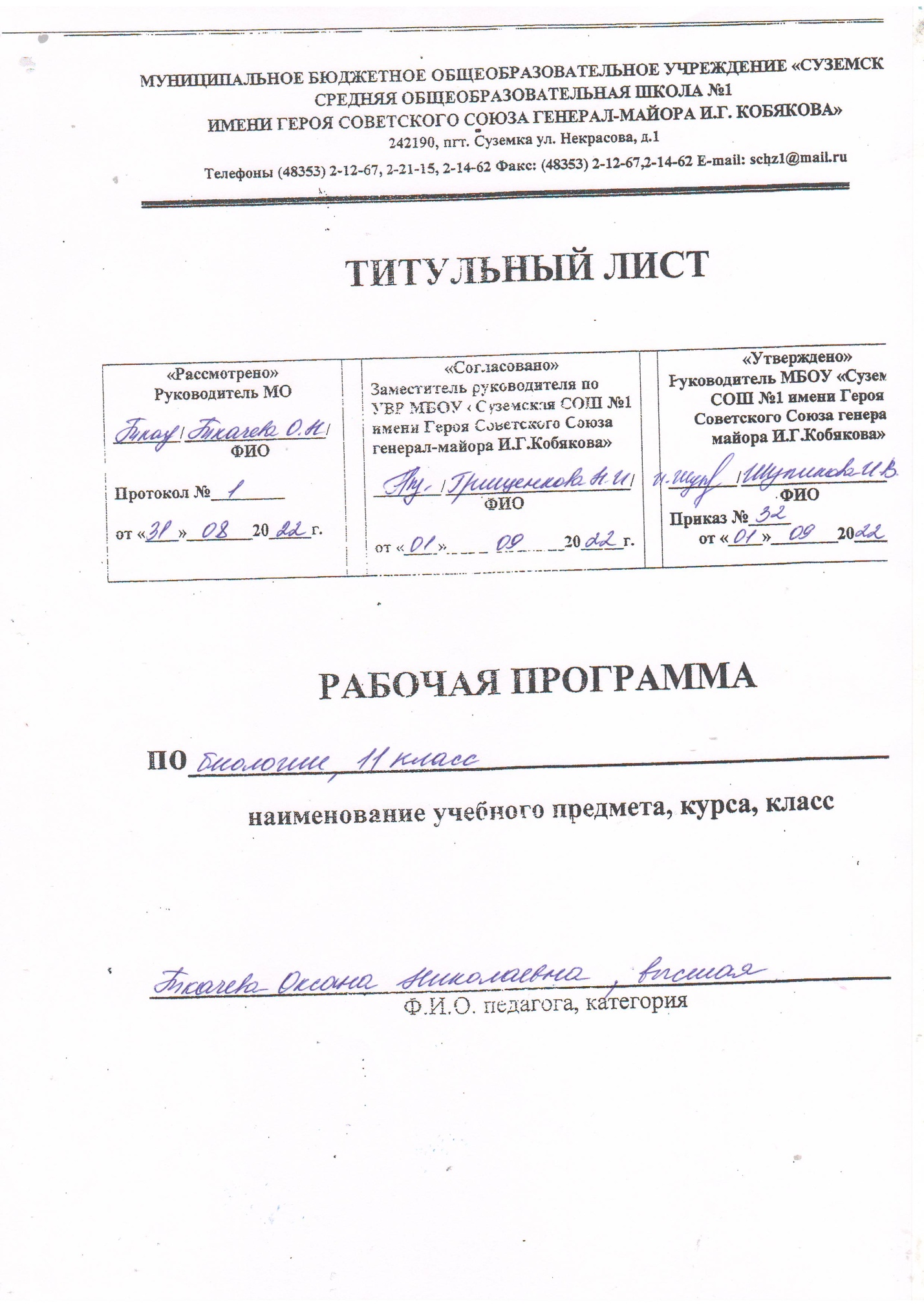 ПЛАНИРУЕМЫЕ РЕЗУЛЬТАТЫ ИЗУЧЕНИЯ УЧЕБНОГО ПРЕДМЕТАЛичностные результаты освоения программы должны отражать:1) российскую гражданскую идентичность, патриотизм, уважение к своему народу, чувства ответственности перед Родиной, 2) гражданскую позицию как активного и ответственного члена российского общества, 3) готовность к служению Отечеству, его защите;4) сформированность мировоззрения, соответствующего современному уровню развития науки и общественной практики, 5) сформированность основ саморазвития и самовоспитания в соответствии с общечеловеческими ценностями,6) толерантное сознание и поведение в поликультурном мире, готовность и способность вести диалог с другими людьми, достигать в нем взаимопонимания, находить общие цели и сотрудничать для их достижения, способность противостоять идеологии экстремизма, национализма, ксенофобии, дискриминации по социальным, религиозным, расовым, национальным признакам и другим негативным социальным явлениям,7) навыки сотрудничества со сверстниками, детьми младшего возраста, взрослыми в образовательной, общественно полезной, учебно-исследовательской, проектной и других видах деятельности;8) нравственное сознание и поведение на основе усвоения общечеловеческих ценностей,9) готовность и способность к образованию, в том числе самообразованию, 10) эстетическое отношение к миру, включая эстетику быта, научного и технического творчества, спорта, общественных отношений;11) принятие и реализацию ценностей здорового и безопасного образа жизни, 12) бережное, ответственное и компетентное отношение к физическому и психологическому здоровью, как собственному, так и других людей, умение оказывать первую помощь;13) осознанный выбор будущей профессии и возможностей реализации собственных жизненных планов; 14) сформированность экологического мышления, понимания влияния социально-экономических процессов на состояние природной и социальной среды,15) ответственное отношение к созданию семьи на основе осознанного принятия ценностей семейной жизни;
2. Метапредметные результаты освоения программы должны отражать:1) умение самостоятельно определять цели деятельности и составлять планы деятельности, самостоятельно осуществлять, контролировать и корректировать деятельность; 2) умение продуктивно общаться и взаимодействовать в процессе совместной деятельности, учитывать позиции других участников деятельности, эффективно разрешать конфликты,3) владение навыками познавательной, учебно-исследовательской и проектной деятельности, применению различных методов познания,4) готовность и способность к самостоятельной информационно-познавательной деятельности, 5) умение использовать средства информационных и коммуникационных технологий (далее - ИКТ) в решении когнитивных, коммуникативных и организационных задач,6) умение определять назначение и функции различных социальных институтов,7) умение самостоятельно оценивать и принимать решения, определяющие стратегию поведения, с учетом гражданских и нравственных ценностей,8) владение языковыми средствами - умение ясно, логично и точно излагать свою точку зрения, использовать адекватные языковые средства,9) владение навыками познавательной рефлексии как осознания совершаемых действий и мыслительных процессов, их результатов и оснований, границ своего знания и незнания, новых познавательных задач и средств их достижения;3.Предметные результаты освоения программы.Предметные результаты освоения программы устанавливаются на базовом уровне.Предметные результаты освоения программы должны обеспечивать возможность дальнейшего успешного профессионального обучения или профессиональной деятельности. Предметными результатами освоения выпускниками старшей школы программы по биологии на базовом уровне являются:1. В познавательной (интеллектуальной) сфере:характеристика содержания биологических теорий (клеточная, эволюционная теория Ч. Дарвина); учения В. И. Вернадского о биосфере; законов Г. Менделя, закономерностей изменчивости; вклада выдающихся учёных в развитие биологической науки;выделение существенных признаков биологических объектов (клеток: растительных и животных, доядерных и ядерных, половых и соматических; организмов: одноклеточных и многоклеточных; видов, экосистем, биосферы) и процессов (обмен веществ, размножение, деление клетки, оплодотворение, действие искусственного и естественного отбора, формирование приспособленности, образование видов, круговорот веществ и превращения энергии в экосистемах и биосфере);            Цели биологического образования в старшей школе формулируются на нескольких уровнях: глобальном, метапредметном, личностном и предметном, на уровне требований к результатам освоения содержания предметных программ.объяснение роли биологии в формировании научного мировоззрения; вклада биологических теорий в формирование современной естественно-научной картины мира; отрицательного влияния алкоголя, никотина, наркотических веществ на развитие зародыша человека; влияния мутагенов на организм человека, экологических факторов на организмы; причин эволюции, изменяемости видов, нарушений развития организмов, наследственных заболеваний, мутаций, устойчивости и смены экосистем;приведение доказательств (аргументация) единства живой и неживой природы, родства живых организмов; взаимосвязей организмов и окружающей среды; необходимости сохранения многообразия видов;умение пользоваться биологической терминологией и символикой;решение элементарных биологических задач; составление элементарных схем скрещивания и схем переноса веществ и энергии в экосистемах (цепи питания);описание особей видов по морфологическому критерию;выявление изменчивости, приспособлений организмов к среде обитания, источников мутагенов в окружающей среде (косвенно), антропогенных изменений в экосистемах своей местности; изменений в экосистемах на биологических моделях;сравнение биологических объектов (химический состав тел живой и неживой природы, зародыши человека и других млекопитающих, природные экосистемы и агроэкосистемы своей местности), процессов (естественный и искусственный отбор, половое и бесполое размножение) и формулировка выводов на основе сравнения.В ценностно-ориентационной сфере:анализ и оценка различных гипотез сущности жизни, происхождения жизни и человека, глобальных экологических проблем и путей их решения, последствий собственной деятельности в окружающей среде; биологической информации, получаемой из разных источников;оценка этических аспектов некоторых исследований в области биотехнологии (клонирование, искусственное оплодотворение, направленное изменение генома).В сфере трудовой деятельности:овладение умениями и навыками постановки биологических экспериментов и объяснения их результатов.      4. В сфере физической деятельности:            обоснование и соблюдение мер профилактики вирусных заболеваний, вредных привычек (курение, алкоголизм, наркомания); правил               поведения в природной.Содержание учебного предметаРаздел 1. Организменный уровень  Организм ― единое целое. Жизнедеятельность организма. Регуляция функций организма, гомеостаз. Размножение организмов (бесполое и половое). Способы размножения у растений и животных. Индивидуальное развитие организма (онтогенез). Причины нарушений развития. Репродуктивное здоровье человека; последствия влияния алкоголя, никотина, наркотических веществ на эмбриональное развитие человека. Жизненные циклы разных групп организмов. Генетика, методы генетики. Генетическая терминология и символика. Законы наследственности Г. Менделя. Хромосомная теория наследственности. Определение пола. Сцепленное с полом наследование. Генетика человека. Наследственные заболевания человека и их предупреждение. Этические аспекты в области медицинской генетики. Генотип и среда. Ненаследственная изменчивость. Наследственная изменчивость. Мутации. Мутагены, их влияние на здоровье человека. Доместикация и селекция. Методы селекции. Биотехнология, её направления и перспективы развития. Биобезопасность.Раздел 2. Популяционно-видовой уровень (8 часов)Развитие эволюционных идей, эволюционная теория Ч. Дарвина. Синтетическая теория эволюции. Свидетельства эволюции живой природы. Микроэволюция и макроэволюция. Вид, его критерии. Популяция ― элементарная единица эволюции. Движущие силы эволюции, их влияние на генофонд популяции. Направления эволюции. Многообразие организмов как результат эволюции. Принципы классификации, систематика.Гипотезы происхождения жизни на Земле. Основные этапы эволюции органического мира на Земле. Современные представления о происхождении человека. Эволюция человека (антропогенез). Движущие силы антропогенеза. Расы человека, их происхождение и единство. Раздел 3. Экосистемный уровень  Приспособления организмов к действию экологических факторов. Биогеоценоз. Экосистема. Разнообразие экосистем. Взаимоотношения популяций разных видов в экосистеме. Круговорот веществ и поток энергии в экосистеме. Устойчивость и динамика экосистем. Последствия влияния деятельности человека на экосистемы. Сохранение биоразнообразия как основа устойчивости экосистемы. Раздел 4. Биосферный уровень  Структура биосферы. Закономерности существования биосферы. Круговороты веществ в биосфере. Глобальные антропогенные изменения в биосфере. Проблемы устойчивого развития. Перспективы развития биологических наук.Тематическое планирование№ п/пТема урока Количество часов№ п/пТема урока Количество часовРаздел 1. Организменный уровень 1Организменный уровень: общая характеристика. Размножение организмов12Развитие половых клеток13Оплодотворение14Индивидуальное развитие организмов. Биогенетический закон15Закономерности наследования признаков. 16Моногибридное скрещивание17Практическая работа № 1 «Составление схем скрещивания. Решение генетических задач»18Неполное доминирование. 19Анализирующее скрещивание110Дигибридное скрещивание. Закон независимого наследования признаков111Практическая работа № 2 «Решение генетических задач на дигибридное и полигибридное скрещивание»112Хромосомная теория. Генетика пола. 113Наследование, сцепленное с полом114Практическая работа № 3 «Решение генетических задач на сцепленное с полом наследование»115Закономерности изменчивости116Основные методы селекции растений117Основные методы селекции животных 118Основные методы селекции микроорганизмов.  119Современные достижения биотехнологии120Обобщающий урок1Раздел 2. Популяционно-видовой уровень  1Популяционно-видовой уровень: общая характеристика. 12Виды и популяции.13Вид, его критерии. Лабораторная работа №1  «Изучение морфологического  критерия вида»14Развитие эволюционных идей15Чарльз Дарвин и основные положения его теории.16Синтетическая теория эволюции17Движущие силы эволюции18Изолирующие механизмы.19Изоляция. Закон Харди— Вайнберга110Борьба за существование и её формы.111Естественный отбор как фактор эволюции112Половой отбор. Стратегии размножения113Видообразование114Макроэволюция, её доказательства.115Направления эволюции116Система растений и животных – отображение эволюции.117Главные направления эволюции органического мира.118Главные направления эволюции органического мира. Лабораторная работа № 2 «Ароморфозы у растений и идиоадаптации у жмвотных»119Обобщающий урок1Раздел 3. Экосистемный уровень 1Экосистемный уровень: общая характеристика. 12Среда обитания организмов.13Экологические факторы. Лабораторная работа №3  «Приспособленность организмов к среде обитания»14Экологические сообщества15Естественные и искусствен- ные экосистемы16Структура сообщества17Местообитание и экологические ниши.18Основные типы экологических взаимодействий.19Основные типы экологических взаимодействий.110Конкурентные взаимодействия.111Видовая и пространственная структуры экосистемы112Пищевые связи в экосистеме113Экологические пирамиды.114Правило оптимального фуражирования115Круговорот веществ и превращение энергии в экосистеме116Экологическая сукцессия. 117Последствия влияния деятельности человека на экосистемы118Основы рационального природопользования.119Обобщающий урок1Раздел 4. Биосферный уровень 1Биосферный уровень: общая характеристика. 12Учение В.И. Вернадского о биосфере13Круговорот веществ в биосфере14Круговорот веществ в биосфере15Эволюция биосферы. Зарождение жизни16Эволюция биосферы. Кислородная революция17Происхождение жизни на Земле18Происхождение жизни на Земле19Современные представления о возникновении жизни110Основные этапы эволюции органического мира на Земле111Развитие жизни на Земле. Катархей, архей и протерозой112Развитие жизни на Земле. Палеозой113Развитие жизни на Земле. Мезозой114Развитие жизни на Земле. Кайнозой115Эволюция человека116Положение человека в системе органического мира.117Основные стадии антропогенеза.118Основные стадии антропогенеза.119Движущие стадии антропогенеза.120Прародина человека.121Расы и их происхождение.122Антропогенное воздействие на биосферу.123Итоговая контрольная за 11 класс1Повторение 1Повторение темы «Основы цитологии».12Повторение темы «Размножение, индивидуальное развитие».13Повторение темы «Основы генетики».14 Повторение темы « Основы учения об эволюции».1